РОССИЙСКАЯ ФЕДЕРАЦИЯСМОЛЕНСКАЯ ОБЛАСТЬОБЛАСТНОЙ ЗАКОНОБ ОТДЕЛЬНЫХ ВОПРОСАХ ПРОВЕДЕНИЯ ОРГАНАМИ МЕСТНОГОСАМОУПРАВЛЕНИЯ МУНИЦИПАЛЬНЫХ ОБРАЗОВАНИЙ СМОЛЕНСКОЙ ОБЛАСТИОЦЕНКИ РЕГУЛИРУЮЩЕГО ВОЗДЕЙСТВИЯ ПРОЕКТОВ МУНИЦИПАЛЬНЫХНОРМАТИВНЫХ ПРАВОВЫХ АКТОВ, ЭКСПЕРТИЗЫ МУНИЦИПАЛЬНЫХНОРМАТИВНЫХ ПРАВОВЫХ АКТОВПринят Смоленской областной Думой19 ноября 2014 годаСтатья 1(в ред. закона Смоленской области от 26.05.2016 N 59-з)Настоящий областной закон (далее - настоящий закон) в соответствии с Федеральным законом от 6 октября 2003 года N 131-ФЗ "Об общих принципах организации местного самоуправления в Российской Федерации" регулирует отношения, связанные с установлением муниципальными нормативными правовыми актами:1) порядка проведения органами местного самоуправления города Смоленска, а также муниципальных районов и городского округа Смоленской области, включенных в установленный настоящим законом перечень муниципальных районов и городского округа Смоленской области, в которых проведение оценки регулирующего воздействия проектов муниципальных нормативных правовых актов, устанавливающих новые или изменяющих ранее предусмотренные муниципальными нормативными правовыми актами обязательные требования, которые связаны с осуществлением предпринимательской и иной экономической деятельности и оценка соблюдения которых осуществляется в рамках муниципального контроля, привлечения к административной ответственности, предоставления лицензий и иных разрешений, аккредитации, иных форм оценки и экспертизы (далее - обязательные требования), для субъектов предпринимательской и иной экономической деятельности, обязанности для субъектов инвестиционной деятельности, является обязательным, оценки регулирующего воздействия проектов муниципальных нормативных правовых актов города Смоленска, а также муниципальных районов и городского округа Смоленской области, включенных в указанный перечень, устанавливающих новые или изменяющих ранее предусмотренные муниципальными нормативными правовыми актами обязательные требования для субъектов предпринимательской и иной экономической деятельности, обязанности для субъектов инвестиционной деятельности, за исключением:(в ред. закона Смоленской области от 29.09.2021 N 101-з)а) проектов нормативных правовых актов представительных органов муниципальных образований Смоленской области, устанавливающих, изменяющих, приостанавливающих, отменяющих местные налоги и сборы;б) проектов нормативных правовых актов представительных органов муниципальных образований Смоленской области, регулирующих бюджетные правоотношения;в) проектов нормативных правовых актов, разработанных в целях ликвидации чрезвычайных ситуаций природного и техногенного характера на период действия режимов чрезвычайных ситуаций;(пп. "в" введен законом Смоленской области от 18.12.2020 N 190-з)2) порядка проведения органами местного самоуправления города Смоленска, а также муниципальных районов и городского округа Смоленской области, включенных в установленный настоящим законом перечень муниципальных районов и городского округа Смоленской области, в которых проведение экспертизы муниципальных нормативных правовых актов, затрагивающих вопросы осуществления предпринимательской и инвестиционной деятельности, является обязательным, экспертизы муниципальных нормативных правовых актов города Смоленска, а также муниципальных районов и городского округа Смоленской области, включенных в указанный перечень, затрагивающих вопросы осуществления предпринимательской и инвестиционной деятельности;(в ред. закона Смоленской области от 28.12.2016 N 166-з)3) порядка проведения органами местного самоуправления муниципальных образований Смоленской области, не указанных в пункте 1 настоящей статьи, оценки регулирующего воздействия проектов муниципальных нормативных правовых актов данных муниципальных образований Смоленской области, устанавливающих новые или изменяющих ранее предусмотренные муниципальными нормативными правовыми актами обязательные требования для субъектов предпринимательской и иной экономической деятельности, обязанности для субъектов инвестиционной деятельности, за исключением:(в ред. закона Смоленской области от 29.09.2021 N 101-з)а) проектов нормативных правовых актов представительных органов муниципальных образований Смоленской области, устанавливающих, изменяющих, приостанавливающих, отменяющих местные налоги и сборы;б) проектов нормативных правовых актов представительных органов муниципальных образований Смоленской области, регулирующих бюджетные правоотношения;(п. 3 введен законом Смоленской области от 28.12.2016 N 166-з)в) проектов нормативных правовых актов, разработанных в целях ликвидации чрезвычайных ситуаций природного и техногенного характера на период действия режимов чрезвычайных ситуаций;(пп. "в" введен законом Смоленской области от 18.12.2020 N 190-з)4) порядка проведения органами местного самоуправления муниципальных образований Смоленской области, не указанных в пункте 2 настоящей статьи, экспертизы муниципальных нормативных правовых актов данных муниципальных образований Смоленской области, затрагивающих вопросы осуществления предпринимательской и инвестиционной деятельности.(п. 4 введен законом Смоленской области от 28.12.2016 N 166-з)Статья 1.1(введена законом Смоленской области от 28.12.2016 N 166-з)1. Перечень муниципальных районов и городского округа Смоленской области, в которых проведение оценки регулирующего воздействия проектов муниципальных нормативных правовых актов, устанавливающих новые или изменяющих ранее предусмотренные муниципальными нормативными правовыми актами обязательные требования для субъектов предпринимательской и иной экономической деятельности, обязанности для субъектов инвестиционной деятельности, является обязательным, устанавливается приложением 1 к настоящему закону.(в ред. закона Смоленской области от 29.09.2021 N 101-з)2. Перечень муниципальных районов и городского округа Смоленской области, в которых проведение экспертизы муниципальных нормативных правовых актов, затрагивающих вопросы осуществления предпринимательской и инвестиционной деятельности, является обязательным, устанавливается приложением 2 к настоящему закону.3. Перечни, указанные в частях 1 и 2 настоящей статьи, подлежат актуализации не реже одного раза в год при наличии обстоятельств, обуславливающих необходимость внесения изменений в указанные перечни с учетом положений части 4 настоящей статьи. Уполномоченный исполнительный орган Смоленской области в сфере оценки регулирующего воздействия проектов областных нормативных правовых актов подготавливает информацию о необходимости актуализации указанных перечней и представляет ее в Администрацию Смоленской области и в Смоленскую областную Думу.(в ред. закона Смоленской области от 06.07.2023 N 58-з)4. Муниципальный район, городской округ Смоленской области включаются в перечни, указанные в частях 1 и 2 настоящей статьи, при одновременном соответствии следующим критериям:1) степень концентрации возложенных на муниципальный район, городской округ Смоленской области государственных полномочий - не ниже 11 государственных полномочий;2) соответствие хотя бы одному из следующих условий:а) в отношении муниципального района Смоленской области:наличие монопрофильного муниципального образования Российской Федерации (моногорода) на территории муниципального района Смоленской области;оборот розничной торговли (по организациям, не относящимся к субъектам малого предпринимательства, с численностью работающих более 15 человек (включая средние организации)) на территории муниципального района Смоленской области за 2015 год составил свыше 500 миллионов рублей;инвестиции в основной капитал организаций, не относящихся к субъектам малого предпринимательства (без учета бюджетных средств), на территории муниципального района Смоленской области в среднем за 2013 - 2015 годы составили не менее 1 миллиарда рублей в фактически действующих ценах;б) в отношении городского округа Смоленской области:оборот розничной торговли (по организациям, не относящимся к субъектам малого предпринимательства, с численностью работающих более 15 человек (включая средние организации) на территории городского округа Смоленской области за 2015 год составил свыше 500 миллионов рублей;инвестиции в основной капитал организаций, не относящихся к субъектам малого предпринимательства (без учета бюджетных средств), на территории городского округа Смоленской области в среднем за 2013 - 2015 годы составили не менее 1 миллиарда рублей в фактически действующих ценах.5. Проекты муниципальных нормативных правовых актов, указанных в пункте 3 статьи 1 настоящего закона, могут подлежать оценке регулирующего воздействия, проводимой органами местного самоуправления соответствующих муниципальных образований Смоленской области в порядке, установленном муниципальными нормативными правовыми актами в соответствии с настоящим законом.6. Муниципальные нормативные правовые акты, указанные в пункте 4 статьи 1 настоящего закона, могут подлежать экспертизе, проводимой органами местного самоуправления соответствующих муниципальных образований Смоленской области в порядке, установленном муниципальными нормативными правовыми актами в соответствии с настоящим законом.Статья 21. Оценка регулирующего воздействия проектов муниципальных нормативных правовых актов, указанных в пункте 1 статьи 1 настоящего закона, проводится органами местного самоуправления муниципальных образований Смоленской области, указанных в пункте 1 статьи 1 настоящего закона (далее соответственно - оценка регулирующего воздействия, проекты муниципальных нормативных правовых актов, муниципальные образования Смоленской области, в которых проведение оценки регулирующего воздействия является обязательным), в целях выявления положений, вводящих избыточные обязанности, запреты и ограничения для субъектов предпринимательской и иной экономической деятельности или способствующих их введению, а также положений, способствующих возникновению необоснованных расходов субъектов предпринимательской и иной экономической деятельности и местных бюджетов.(в ред. законов Смоленской области от 26.05.2016 N 59-з, от 29.09.2021 N 101-з)2. Оценка регулирующего воздействия проводится с учетом степени регулирующего воздействия положений, содержащихся в проекте муниципального нормативного правового акта, а именно:1) высокая степень регулирующего воздействия - проект муниципального нормативного правового акта содержит положения, вводящие ранее не предусмотренные муниципальными нормативными правовыми актами (изменяющие ранее предусмотренные муниципальными нормативными правовыми актами) обязанности, запреты и ограничения для субъектов предпринимательской и иной экономической деятельности или способствующие их введению и одновременно приводящие к возникновению ранее не предусмотренных муниципальными нормативными правовыми актами (увеличению ранее предусмотренных муниципальными нормативными правовыми актами) расходов субъектов предпринимательской и иной экономической деятельности;(в ред. законов Смоленской области от 28.12.2016 N 166-з, от 29.09.2021 N 101-з)2) средняя степень регулирующего воздействия - проект муниципального нормативного правового акта содержит положения, вводящие ранее не предусмотренные муниципальными нормативными правовыми актами (изменяющие ранее предусмотренные муниципальными нормативными правовыми актами) обязанности, запреты и ограничения для субъектов предпринимательской и иной экономической деятельности или способствующие их введению, но не приводящие к возникновению ранее не предусмотренных муниципальными нормативными правовыми актами (увеличению ранее предусмотренных муниципальными нормативными правовыми актами) расходов субъектов предпринимательской и иной экономической деятельности;(в ред. законов Смоленской области от 28.12.2016 N 166-з, от 29.09.2021 N 101-з)3) низкая степень регулирующего воздействия - проект муниципального нормативного правового акта не содержит положений, указанных в пунктах 1 и 2 настоящей части, однако способствует возникновению дополнительных расходов местных бюджетов.(в ред. закона Смоленской области от 28.12.2016 N 166-з)3. Порядок проведения оценки регулирующего воздействия должен предусматривать:1) определение органа местного самоуправления муниципального образования Смоленской области, в котором проведение оценки регулирующего воздействия является обязательным, уполномоченного на подготовку заключения об оценке регулирующего воздействия, или его структурного подразделения (далее - уполномоченный орган);(п. 1 в ред. закона Смоленской области от 26.05.2016 N 59-з)2) перечень функций разработчика проекта муниципального нормативного правового акта (далее - разработчик) при проведении оценки регулирующего воздействия, включающий в себя:а) проведение анализа проекта муниципального нормативного правового акта на предмет выявления положений, вводящих избыточные обязанности, запреты и ограничения для субъектов предпринимательской и иной экономической деятельности или способствующих их введению, а также положений, способствующих возникновению дополнительных расходов субъектов предпринимательской и иной экономической деятельности и местных бюджетов;(в ред. законов Смоленской области от 28.12.2016 N 166-з, от 29.09.2021 N 101-з)б) рассмотрение сложившейся правоприменительной практики в сфере правового регулирования проекта муниципального нормативного правового акта;в) проведение публичных консультаций в соответствии со статьей 4 настоящего закона в случае выявления в проекте муниципального нормативного правового акта положений, указанных в подпункте "а" настоящего пункта;г) подготовку отчета о результатах проведения оценки регулирующего воздействия (далее - отчет);д) размещение отчета в информационно-телекоммуникационной сети "Интернет" на региональном портале: https://regulation.admin-smolensk.ru/ или на сайте, определенном органом местного самоуправления муниципального образования Смоленской области, в котором проведение оценки регулирующего воздействия является обязательным, устанавливающим порядок проведения оценки регулирующего воздействия (далее - орган местного самоуправления, устанавливающий порядок проведения оценки регулирующего воздействия);(в ред. законов Смоленской области от 26.05.2016 N 59-з, от 06.07.2023 N 58-з)3) требования о наличии в отчете:а) краткого описания предлагаемого правового регулирования в части положений, которые изменяют содержание прав и обязанностей субъектов предпринимательской и иной экономической деятельности, а также содержание или порядок реализации полномочий органов местного самоуправления муниципальных образований Смоленской области, в которых проведение оценки регулирующего воздействия является обязательным, в отношениях с субъектами предпринимательской и иной экономической деятельности;(в ред. законов Смоленской области от 26.05.2016 N 59-з, от 29.09.2021 N 101-з)б) сведений о проблеме, на решение которой направлено предлагаемое правовое регулирование, оценки негативных последствий, порождаемых наличием данной проблемы;в) сведений о целях предлагаемого правового регулирования и обоснования их соответствия целям и приоритетам государственной политики и направлениям деятельности органов местного самоуправления муниципальных образований Смоленской области, в которых проведение оценки регулирующего воздействия является обязательным; ключевых показателей достижения целей предлагаемого правового регулирования и срока оценки их достижения;(в ред. законов Смоленской области от 26.05.2016 N 59-з, от 29.09.2021 N 101-з)г) оценки расходов местного бюджета в связи с реализацией предлагаемого правового регулирования с использованием количественных методов;(в ред. законов Смоленской области от 26.05.2016 N 59-з, от 28.12.2016 N 166-з)д) описания рассмотренных альтернативных вариантов предлагаемого правового регулирования (необходимые мероприятия, результат оценки последствий);(в ред. закона Смоленской области от 26.05.2016 N 59-з)е) описания основных групп субъектов предпринимательской и иной экономической деятельности, интересы которых будут затронуты предлагаемым правовым регулированием;(в ред. закона Смоленской области от 29.09.2021 N 101-з)ж) оценки изменений расходов субъектов предпринимательской и иной экономической деятельности на осуществление такой деятельности, связанных с необходимостью соблюдать введенные обязанности, запреты и ограничения, возлагаемые на них предлагаемым правовым регулированием, с использованием количественных методов;(в ред. законов Смоленской области от 26.05.2016 N 59-з, от 28.12.2016 N 166-з, от 29.09.2021 N 101-з)з) сведений о результатах проведенных публичных консультаций (в случае их проведения);и) сведений о степени регулирующего воздействия положений, содержащихся в проекте муниципального нормативного правового акта (низкая, средняя, высокая);(пп. "и" введен законом Смоленской области от 29.09.2021 N 101-з)4) подготовку заключения об оценке регулирующего воздействия уполномоченным органом на основании представленного разработчиком отчета;5) требования о наличии в заключении об оценке регулирующего воздействия:а) вывода об отсутствии или о наличии в проекте муниципального нормативного правового акта положений, вводящих избыточные обязанности, запреты и ограничения для субъектов предпринимательской и иной экономической деятельности или способствующих их введению, а также положений, способствующих возникновению дополнительных расходов субъектов предпринимательской и иной экономической деятельности и местных бюджетов;(в ред. законов Смоленской области от 28.12.2016 N 166-з, от 29.09.2021 N 101-з)б) в случае выявления в проекте муниципального нормативного правового акта положений, указанных в подпункте "а" настоящего пункта, предложений:об использовании разработчиком решений, предполагающих применение иных правовых, информационных или организационных средств для решения выявленной проблемы, и (или) о дополнительном применении таких средств в целях устранения избыточных обязанностей, запретов и ограничений для субъектов предпринимательской и иной экономической деятельности или снижения рисков их введения;(в ред. закона Смоленской области от 29.09.2021 N 101-з)об изменении положений, приводящих к необоснованным дополнительным расходам субъектов предпринимательской и иной экономической деятельности и местных бюджетов;(в ред. законов Смоленской области от 28.12.2016 N 166-з, от 29.09.2021 N 101-з)в) обоснованности вывода о достаточности оснований для принятия решения о введении предлагаемого разработчиком варианта правового регулирования;(пп. "в" введен законом Смоленской области от 26.05.2016 N 59-з)6) размещение отчета и заключения об оценке регулирующего воздействия в информационно-телекоммуникационной сети "Интернет" на региональном портале: https://regulation.admin-smolensk.ru/ или на сайте, определенном органом местного самоуправления, устанавливающим порядок проведения оценки регулирующего воздействия;(в ред. законов Смоленской области от 26.05.2016 N 59-з, от 06.07.2023 N 58-з)7) установление сроков проведения процедуры оценки регулирующего воздействия, общий срок проведения которой не должен превышать два месяца;8) механизм учета разработчиком выводов, содержащихся в заключении об оценке регулирующего воздействия, при дальнейшей разработке проекта муниципального нормативного правового акта, включая порядок разрешения разногласий в случае несогласия разработчика с выводами, указанными в заключении об оценке регулирующего воздействия.(п. 8 введен законом Смоленской области от 28.12.2016 N 166-з)Статья 31. Экспертиза муниципальных нормативных правовых актов, указанных в пункте 2 статьи 1 настоящего закона, проводится органами местного самоуправления муниципальных образований Смоленской области, указанных в пункте 2 статьи 1 настоящего закона (далее соответственно - экспертиза, муниципальные нормативные правовые акты, муниципальные образования Смоленской области, в которых проведение экспертизы является обязательным), в целях выявления положений, необоснованно затрудняющих осуществление предпринимательской и инвестиционной деятельности.(часть 1 в ред. закона Смоленской области от 26.05.2016 N 59-з)2. Порядок проведения экспертизы должен предусматривать:1) определение органа местного самоуправления муниципального образования Смоленской области, в котором проведение экспертизы является обязательным, уполномоченного на проведение экспертизы, или его структурного подразделения (далее - орган местного самоуправления, уполномоченный на проведение экспертизы);(п. 1 в ред. закона Смоленской области от 26.05.2016 N 59-з)2) проведение экспертизы на предмет наличия в муниципальном нормативном правовом акте положений:а) содержащих избыточные обязанности, запреты и ограничения для субъектов предпринимательской и инвестиционной деятельности;б) способствующих возникновению необоснованных расходов субъектов предпринимательской и инвестиционной деятельности;(в ред. закона Смоленской области от 28.12.2016 N 166-з)в) способствующих возникновению необоснованных расходов местного бюджета;(в ред. закона Смоленской области от 28.12.2016 N 166-з)3) проведение экспертизы в соответствии с планом проведения экспертизы (далее - план);4) наличие требований к порядку формирования плана, предусматривающих:а) формирование плана на календарный год не позднее января текущего календарного года и утверждение его органом местного самоуправления, уполномоченным на проведение экспертизы;б) формирование плана на основании предложений о проведении экспертизы, поступивших в орган местного самоуправления, уполномоченный на проведение экспертизы, от органов государственной власти Смоленской области, органов местного самоуправления муниципальных образований Смоленской области, научно-исследовательских, общественных и иных организаций, субъектов предпринимательской и инвестиционной деятельности, их ассоциаций и союзов, иных лиц, а также по инициативе самого органа местного самоуправления, уполномоченного на проведение экспертизы;(в ред. закона Смоленской области от 26.05.2016 N 59-з)в) установление срока проведения экспертизы, который не может превышать три месяца, в отношении каждого муниципального нормативного правового акта, включенного в план;5) размещение плана в информационно-телекоммуникационной сети "Интернет" на сайте, определенном органом местного самоуправления муниципального образования Смоленской области, в котором проведение экспертизы является обязательным, устанавливающим порядок проведения экспертизы (далее - орган местного самоуправления, устанавливающий порядок проведения экспертизы);(п. 5 в ред. закона Смоленской области от 26.05.2016 N 59-з)6) проведение публичных консультаций в соответствии со статьей 4 настоящего закона;7) подготовку заключения об экспертизе;8) требования о наличии в заключении об экспертизе сведений:а) о муниципальном нормативном правовом акте, в отношении которого проводилась экспертиза, об органе местного самоуправления муниципального образования Смоленской области, в котором проведение экспертизы является обязательным, принявшем муниципальный нормативный правовой акт;б) о выявленных положениях муниципального нормативного правового акта, которые, исходя из анализа их применения для регулирования отношений предпринимательской или инвестиционной деятельности, создают необоснованные затруднения при осуществлении предпринимательской и инвестиционной деятельности, или об отсутствии таких положений;в) об обосновании сделанных выводов;г) о достижении заявленных целей регулирования;д) о положительных и отрицательных последствиях действия муниципального нормативного правового акта;е) о выгодах и издержках, рассчитанных с использованием количественных методов;ж) о результатах проведения публичных консультаций, включая позиции участников публичных консультаций;з) о внесении в орган местного самоуправления муниципального образования Смоленской области, в котором проведение экспертизы является обязательным, принявший муниципальный нормативный правовой акт, предложений об отмене или изменении муниципального нормативного правового акта либо его отдельных положений, необоснованно затрудняющих осуществление предпринимательской и инвестиционной деятельности;(п. 8 в ред. закона Смоленской области от 26.05.2016 N 59-з)9) направление заключения об экспертизе органу местного самоуправления муниципального образования Смоленской области, в котором проведение экспертизы является обязательным, принявшему муниципальный нормативный правовой акт, и органу (лицу), обратившемуся с предложением о проведении экспертизы данного муниципального нормативного правового акта;(в ред. закона Смоленской области от 26.05.2016 N 59-з)10) размещение заключения об экспертизе в информационно-телекоммуникационной сети "Интернет" на региональном портале: https://regulation.admin-smolensk.ru/ или на сайте, определенном органом местного самоуправления, устанавливающим порядок проведения экспертизы;(в ред. закона Смоленской области от 06.07.2023 N 58-з)11) механизм учета выводов, содержащихся в заключении об экспертизе, включая порядок разрешения разногласий, возникших в ходе проведения экспертизы.(п. 11 введен законом Смоленской области от 28.12.2016 N 166-з)Статья 41. Публичные консультации проводятся посредством обсуждения проекта муниципального нормативного правового акта, в отношении которого проводится оценка регулирующего воздействия, или муниципального нормативного правового акта, в отношении которого проводится экспертиза, в информационно-телекоммуникационной сети "Интернет" на региональном портале: https://regulation.admin-smolensk.ru/ или на сайте, определенном соответственно органом местного самоуправления, устанавливающим порядок проведения оценки регулирующего воздействия, и органом местного самоуправления, устанавливающим порядок проведения экспертизы.(в ред. законов Смоленской области от 26.05.2016 N 59-з, от 06.07.2023 N 58-з)2. Публичные консультации проводятся в соответствии с порядком, утвержденным соответственно органом местного самоуправления, устанавливающим порядок проведения оценки регулирующего воздействия, и органом местного самоуправления, устанавливающим порядок проведения экспертизы, который должен предусматривать:(в ред. закона Смоленской области от 26.05.2016 N 59-з)1) размещение в информационно-телекоммуникационной сети "Интернет" на региональном портале: https://regulation.admin-smolensk.ru/ или на сайте, определенном соответственно органом местного самоуправления, устанавливающим порядок проведения оценки регулирующего воздействия, и органом местного самоуправления, устанавливающим порядок проведения экспертизы:(в ред. законов Смоленской области от 26.05.2016 N 59-з, от 06.07.2023 N 58-з)а) уведомления о проведении публичных консультаций с указанием срока начала и окончания проведения публичных консультаций;б) проекта муниципального нормативного правового акта, пояснительной записки к проекту муниципального нормативного правового акта, перечня вопросов, обсуждаемых в ходе проведения публичных консультаций (в случае проведения оценки регулирующего воздействия);в) муниципального нормативного правового акта, перечня вопросов, обсуждаемых в ходе проведения публичных консультаций (в случае проведения экспертизы);г) способа направления участниками публичных консультаций своих предложений, замечаний, мнений по проекту муниципального нормативного правового акта либо по муниципальному нормативному правовому акту;2) возможность проведения разработчиком или органом местного самоуправления, уполномоченным на проведение экспертизы, по собственной инициативе либо по инициативе участников публичных консультаций совещаний по обсуждаемым вопросам в ходе проведения публичных консультаций;3) подготовку разработчиком или органом местного самоуправления, уполномоченным на проведение экспертизы, справки о проведении публичных консультаций, в которой должны быть отражены все предложения, замечания и мнения, поступившие в установленный срок в письменной или электронной форме и относящиеся к предмету публичных консультаций, совещаний, а также аргументация относительно их учета или отклонения;4) размещение справки о проведении публичных консультаций в информационно-телекоммуникационной сети "Интернет" на региональном портале: https://regulation.admin-smolensk.ru/ или на сайте, определенном соответственно органом местного самоуправления, устанавливающим порядок проведения оценки регулирующего воздействия, и органом местного самоуправления, устанавливающим порядок проведения экспертизы;(в ред. законов Смоленской области от 26.05.2016 N 59-з, от 06.07.2023 N 58-з)5) установление срока проведения публичных консультаций, который не должен превышать один месяц с даты размещения уведомления о проведении публичных консультаций в информационно-телекоммуникационной сети "Интернет" на региональном портале: https://regulation.admin-smolensk.ru/ или на сайте, определенном соответственно органом местного самоуправления, устанавливающим порядок проведения оценки регулирующего воздействия, и органом местного самоуправления, устанавливающим порядок проведения экспертизы.(в ред. законов Смоленской области от 26.05.2016 N 59-з, от 06.07.2023 N 58-з)Статья 5Настоящий закон вступает в силу через десять дней после дня его официального опубликования и применяется в отношении:1) города Смоленска - с 1 января 2015 года;2) - 3) утратили силу. - Закон Смоленской области от 26.05.2016 N 59-з.ГубернаторСмоленской областиА.В.ОСТРОВСКИЙ19 ноября 2014 годаN 156-зПриложение 1к областному закону"Об отдельных вопросах проведенияорганами местного самоуправлениямуниципальных образований Смоленскойобласти оценки регулирующеговоздействия проектов муниципальныхнормативных правовых актов,экспертизы муниципальныхнормативных правовых актов"ПЕРЕЧЕНЬМУНИЦИПАЛЬНЫХ РАЙОНОВ И ГОРОДСКОГО ОКРУГА СМОЛЕНСКОЙОБЛАСТИ, В КОТОРЫХ ПРОВЕДЕНИЕ ОЦЕНКИ РЕГУЛИРУЮЩЕГОВОЗДЕЙСТВИЯ ПРОЕКТОВ МУНИЦИПАЛЬНЫХ НОРМАТИВНЫХ ПРАВОВЫХАКТОВ, УСТАНАВЛИВАЮЩИХ НОВЫЕ ИЛИ ИЗМЕНЯЮЩИХ РАНЕЕПРЕДУСМОТРЕННЫЕ МУНИЦИПАЛЬНЫМИ НОРМАТИВНЫМИ ПРАВОВЫМИ АКТАМИОБЯЗАТЕЛЬНЫЕ ТРЕБОВАНИЯ ДЛЯ СУБЪЕКТОВ ПРЕДПРИНИМАТЕЛЬСКОЙИ ИНОЙ ЭКОНОМИЧЕСКОЙ ДЕЯТЕЛЬНОСТИ, ОБЯЗАННОСТИ ДЛЯ СУБЪЕКТОВИНВЕСТИЦИОННОЙ ДЕЯТЕЛЬНОСТИ, ЯВЛЯЕТСЯ ОБЯЗАТЕЛЬНЫМ1. Муниципальное образование "Вяземский район" Смоленской области.2. Муниципальное образование "Гагаринский район" Смоленской области.3. Муниципальное образование "Дорогобужский район" Смоленской области.4. Муниципальное образование "Краснинский район" Смоленской области.5. Муниципальное образование "Починковский район" Смоленской области.6. Муниципальное образование "Рославльский район" Смоленской области.7. Муниципальное образование Руднянский район Смоленской области.8. Муниципальное образование "Сафоновский район" Смоленской области.9. Муниципальное образование "Смоленский район" Смоленской области.10. Муниципальное образование "Шумячский район" Смоленской области.11. Муниципальное образование "Ярцевский район" Смоленской области.12. Муниципальное образование "город Десногорск" Смоленской области.Приложение 2к областному закону"Об отдельных вопросах проведенияорганами местного самоуправлениямуниципальных образований Смоленскойобласти оценки регулирующеговоздействия проектов муниципальныхнормативных правовых актов,экспертизы муниципальныхнормативных правовых актов"ПЕРЕЧЕНЬМУНИЦИПАЛЬНЫХ РАЙОНОВ И ГОРОДСКОГО ОКРУГА СМОЛЕНСКОЙОБЛАСТИ, В КОТОРЫХ ПРОВЕДЕНИЕ ЭКСПЕРТИЗЫ МУНИЦИПАЛЬНЫХНОРМАТИВНЫХ ПРАВОВЫХ АКТОВ, ЗАТРАГИВАЮЩИХ ВОПРОСЫОСУЩЕСТВЛЕНИЯ ПРЕДПРИНИМАТЕЛЬСКОЙ И ИНВЕСТИЦИОННОЙДЕЯТЕЛЬНОСТИ, ЯВЛЯЕТСЯ ОБЯЗАТЕЛЬНЫМ1. Муниципальное образование "Вяземский район" Смоленской области.2. Муниципальное образование "Гагаринский район" Смоленской области.3. Муниципальное образование "Дорогобужский район" Смоленской области.4. Муниципальное образование "Краснинский район" Смоленской области.5. Муниципальное образование "Починковский район" Смоленской области.6. Муниципальное образование "Рославльский район" Смоленской области.7. Муниципальное образование Руднянский район Смоленской области.8. Муниципальное образование "Сафоновский район" Смоленской области.9. Муниципальное образование "Смоленский район" Смоленской области.10. Муниципальное образование "Шумячский район" Смоленской области.11. Муниципальное образование "Ярцевский район" Смоленской области.12. Муниципальное образование "город Десногорск" Смоленской области.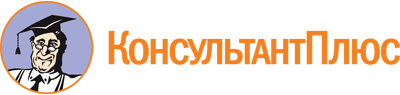 Закон Смоленской области от 19.11.2014 N 156-з
(ред. от 06.07.2023)
"Об отдельных вопросах проведения органами местного самоуправления муниципальных образований Смоленской области оценки регулирующего воздействия проектов муниципальных нормативных правовых актов, экспертизы муниципальных нормативных правовых актов"
(принят Смоленской областной Думой 19.11.2014)Документ предоставлен КонсультантПлюс

www.consultant.ru

Дата сохранения: 25.07.2023
 19 ноября 2014 годаN 156-зСписок изменяющих документов(в ред. законов Смоленской областиот 26.05.2016 N 59-з, от 28.12.2016 N 166-з, от 18.12.2020 N 190-з,от 29.09.2021 N 101-з, от 06.07.2023 N 58-з)Список изменяющих документов(введен законом Смоленской областиот 28.12.2016 N 166-з;в ред. закона Смоленской областиот 29.09.2021 N 101-з)Список изменяющих документов(введен законом Смоленской областиот 28.12.2016 N 166-з)